Dean of Advanced Manufacturing Supplemental Questionnaire*1.Do you have at least a Bachelor’s degree and a combined five (5) years of teaching and / or administrative experience at the post-secondary level, with at least three (3) years of teaching experience? Yes     No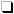 *2.Briefly describe your experience teaching and/or working in a trades program. Please include any experience with trades program management, program accreditation standards at local, state, and federal levels, educational planning and budget management, and effective teaching and learning methods.*3.Renton Technical College prepares a diverse student population for work, fulfilling the employment needs of individuals, businesses and industry. Our effort is to create a cultural climate that recognizes, respects and celebrates equity and inclusion. Briefly describe how you have worked in your previous/ current positions to advance equity, diversity & inclusion in your organizations and how you would do that in this position.*4.Did you complete all of the work history and education fields within the on-line application? Did you upload your cover letter and resume / CV? If you did not complete these fields and attach these required documents, your application will not be considered for further screening. Yes     No* Required Question* Required Question* Required Question